สรุปผลการจัดเวทีสมัชชาสุขภาพจังหวัดแม่ฮ่องสอนการขับเคลื่อนงานนโยบายสาธารณะประเด็น ความมั่นคงด้านอาหาร (อาหารปลอดภัย จากผู้ผลิตสู่ผู้บริโภค)จังหวัดแม่ฮ่องสอนวันอังคาร ที่ 12 กรกฎาคม 2565 เวลา 8.30 - 16.30 น.ณ ที่ทำการชุมชนหนองจองคำ  ต.จองคำ  อ.เมือง จ.แม่ฮ่องสอนชี้แจงวัตถุประสงค์การประชุม โดยประธานสภาพลเมืองแม่ฮ่องสอน (นายประเสริฐ ประดิษฐ์)/ การแนะนำตัว ของ แต่ละภาคี ฯ	วันนี้เป็นเวทีครั้งที่ 4 เรามีประเด็นนโยบายสาธารณะมีหลายประเด็น วันนี้มาถึงเรื่องประเด็นความมั่นคงด้านอาหารโดยเฉพาะเรื่องอาหารปลอดภัย อาหารที่เราบริโภคในตลาดสดแม่ฮ่องสอนจากการสุ่มตรวจสองรอบพบว่า 70%  ของพืชผักไม่ผ่านมาตรฐาน รวมถึงน้ำดื่มต่าง ๆ ก็ยังไม่ผ่านมาตรฐานเพราะหมู่บ้านบางบ้านนิยมบริโภคน้ำดื่มหยอดตู้ซึ่งมาจากน้ำประปา เมื่อเราดูเรื่องสุขภาพ บ้านเรามีคนเสียชีวิตจากมะเร็งเป็นจำนวนมาก ส่วนหนึ่งมาจากการรับประทานอาหาร จึงเป็นประเด็นที่เราต้องช่วยกันขับเคลื่อน วัตถุประสงค์มีหลายข้อได้แก่   เพื่อติดตามความก้าวหน้าของการพัฒนานโยบายสาธารณะ ความมั่นคงด้านอาหารในภาวะวิกฤต( (อาหารปลอดภัย จากผู้ผลิตสู่ผู้บริโภค) จ.แม่ฮ่องสอน และหาฉันทามติในการขับเคลื่อนงานร่วมกันในขั้นตอนต่อไปเพื่อเปิดรับข้อมูลเพิ่มเติมจากภาคีที่เกี่ยวข้องถึงบทบาทหน้าที่ ในการขับเคลื่อน/พัฒนาประเด็นดังกล่าว ฯเพื่อทบทวนแผนปฏิบัติราชการประจำปี 2566-2567  ที่เกี่ยวข้องกับประเด็นความมั่นคงด้านอาหารในภาวะวิกฤต( (อาหารปลอดภัย จากผู้ผลิตสู่ผู้บริโภค)  ฯ ของหน่วยงานระดับจังหวัด/ ของอบต/ แผนชุมชน  และวิเคราะห์ความสอดคล้องของแผนฯระดมข้อเสนอต่อแผนที่ยังขาด แล้วจัดลำดับความสำคัญของแผนเพื่อแลกเปลี่ยนเรียนรู้ ต่อแนวทางการขับเคลื่อน/พัฒนาพื้นที่รูปธรรมภายใต้โครงการย่อย แม่ฮ่องสอนอาหารปลอดภัย:แบบ A /แบบ B   เพื่อบรรลุผลลัพธ์ ตามโครงการที่ได้กำหนดไว้  1. สื่อสาร สร้างความเข้าใจ แนวคิดและการขับเคลื่อนงานนโยบายสาธารณะ ประเด็นความมั่นคงด้านอาหาร(อาหารปลอดภัย จากผู้ผลิตสู่ผู้บริโภค)จังหวัดแม่ฮ่องสอน /ร่างเอกสารข้อเสนอฯ ร่าง 1  โดย นายนิติศักดิ์ โตนิติ  อุปนายกสมาคมสถาบันปัญญาวิถี/ ผู้ประสานงานโหนด แฟลตชิบ (Flag ship) มส. สำนัก6 สสส. ( 20 นาที)	แผนที่จะขับเคลื่อนการยกระดับคุณภาพชีวิตและลดความเหลื่อมล้ำ  เช้านี้ในเวลาเดียวกันการประชุมทบทวนแผนยุทธศาสตร์ฉบับ 5 ปีอยู่ที่สาธารณสุขจังหวัด มีเรื่องความมั่นคงด้านอาหาร การศึกษาและเรื่องที่เกี่ยวข้องกับวงประชุมของ พชอ. เช้านี้จะมีอีกหนึ่งประชุมคือการประชุมเรื่องการขับเคลื่อนสมัชชาการศึกษาจังหวัดซึ่งจะมาเกี่ยวข้องกับการเรื่องอาหารปลอดภัยที่รับงบจาก สสส. โดยทีมแฟลกชีพโหนดไปรับงบมาและเชื่อมในจังหวัดโดยภาพรวมนั้นการขับเคลื่อนเรื่องความมั่นคงด้านอาหารปลอดภัยที่ รับงบจาก สสส. เรารับมาแล้วหนึ่งรอบ โครงการย่อยมี 20 โครงการ การขับเคลื่อนที่ผ่านมา 18 เดือน ได้มีการรวบรวมข้อมูลเครือข่ายการทำงานในประเด็นนี้ จะทำเป็นข้อเสนอนโยบายสาธารณะ เอาข้อคิดเห็นจากพื้นที่มาร้อยเรียงเป็นข้อมูล ที่ผ่านมาเรื่องความมั่นคงด้านอาหาร เรามอง 4 ห่วงโซ่วิเคราะห์สถานการณ์ความั่นงด้านอาหารตา “ห่วงโซ่ของระบบอาหารท้องถิ่น”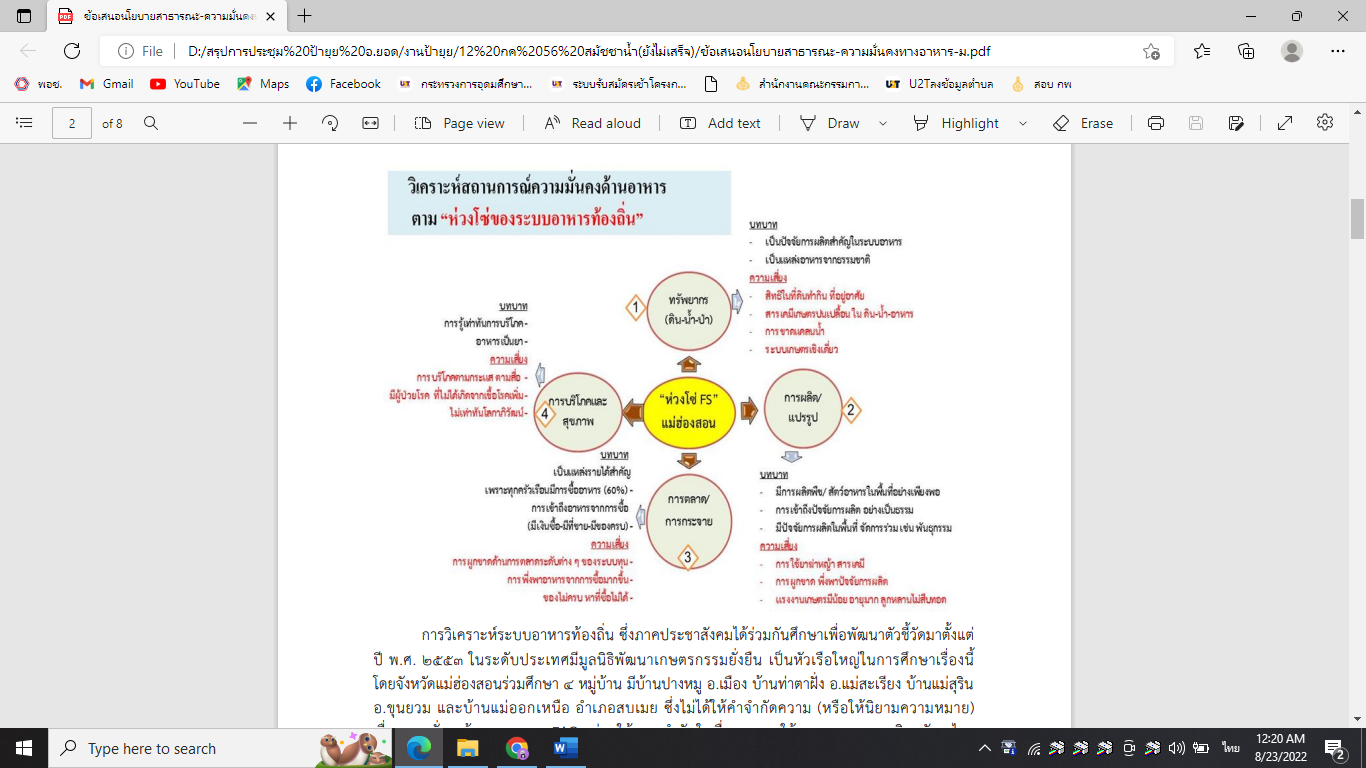 4 ห่วงโซ่อาหารจะมี 1) การบริโภคและสุขภาพ 2) ทรัพยากรดินน้ำป่า 3) การแปรรูป 4) การตลาดการกระจาย ซึ่งเวลาขับเคลื่อนเรื่องอาหารปลอดภัยช่องโหว่คือการตลาดและการกระจายการผลิต ที่ผ่านมาเราพบว่าผู้ผลิตนั้นมีความตั้งใจผลิตแต่เวลาเชื่อมโรงเรียนไม่สามรถกระทบระหว่างการผลิตกับการบริโภคได้ เนื่องจากคนผลิตนั้นมีความชำนาญที่แตกต่างกัน การส่งบางครั้งบางช่วงเกินบางช่วงก็ขาด ทำให้การเชื่อมกันระหว่างสถานศึกษากับทางผู้ผลิตไม่เกิดผลในการทำงานที่ผ่านมา  การวิเคราะห์โดยใช้กรอบ แหล่งที่มาของอาหาร ใบริบทสังคมไทย (ดังกราฟ)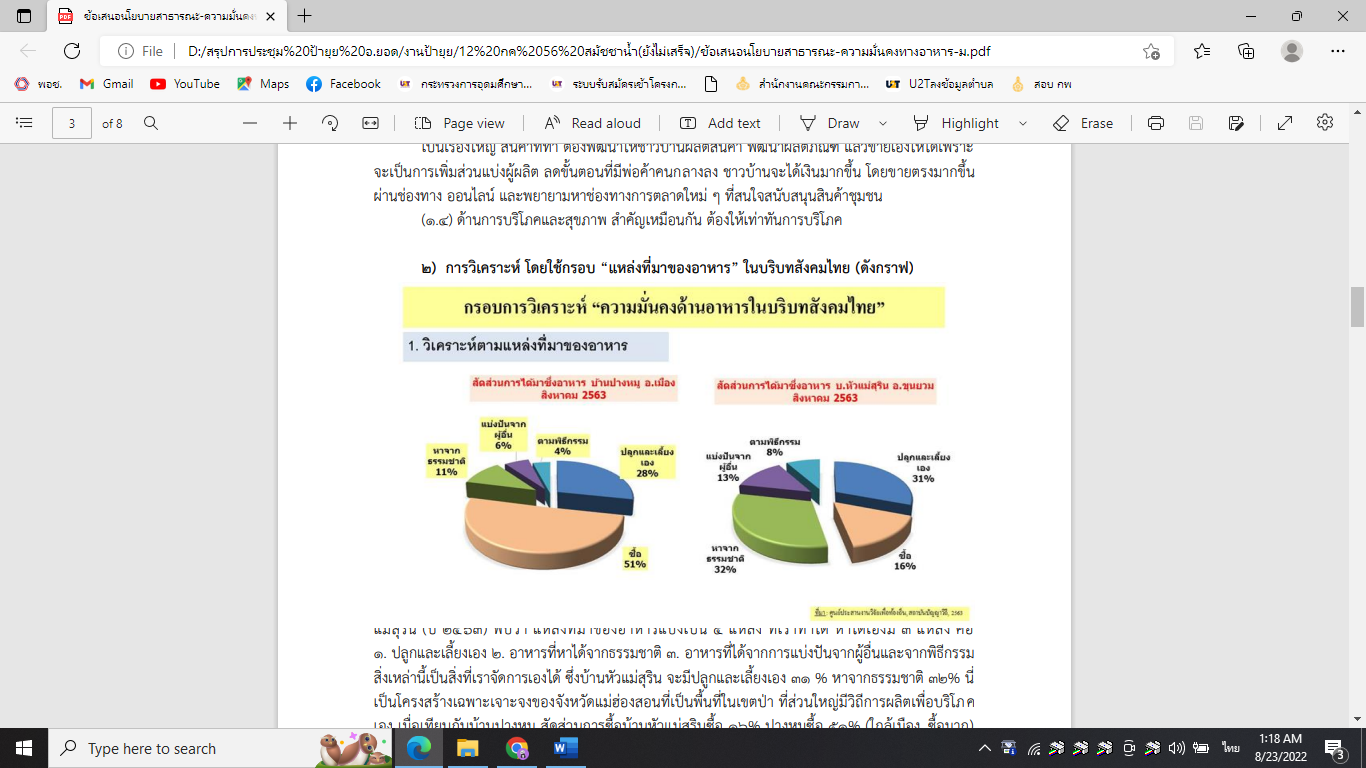 	สัดส่วนที่มากรณีบ้านปางหมูก็จะมีแหล่งที่มาของอาหารจากธรรมชาติ จากผู้อื่นแบ่งปันให้ มีอาหารปลอดภัยกินหรืออาหารตามพิธีกรรม มีอาหารที่ปลูกและเลี้ยงด้วย ซึ่งเป็นการเปรียบเทียบระหว่างบ้านปางหมูและหัวแม่สุรินทร์โครงการแม่ฮ่องสอนอาหารปลอดภัยสถานศึกษาเป้าหมายอย่างน้อย 20 แห่ง   มีอาหารปลอดภัย เพียงพอต่อการบริโภค เกิดศูนย์เรียนรู้การจัดการอาหารปลอดภัย  1 แห่ง ซึ่งสามารถขยายผล ถ่ายทอดประสบการณ์ด้านการบริหารจัดการอาหารปลอดภัยสู่ผู้บริโภคแก่กลุ่ม/วิสาหกิจพื้นที่อื่น ๆ ได้ เกิดวิสาหกิจจัดการอาหารปลอดภัยที่สามารถบริหารจัดการอาหารปลอดภัยสู่ผู้บริโภคได้อย่างเพียงพอ เกิดกลุ่มจัดการอาหารปลอดภัยที่สามารถบริหารจัดการอาหารปลอดภัยสู่ผู้บริโภคได้อย่างเพียงพอ จำนวน 15 แห่ง หน่วยจัดการฯ มีขีดความสามารถในการบริหารโครงการเชิงผลลัพธ์ ตลอดจนมีข้อมูลและแนวทางการบริหารจัดการอาหารปลอดภัยในพื้นที่ต่อไปแบบ A  (โครงการพัฒนาศูนย์เรียนรู้ขยายผลการจัดการอาหารปลอดภัย)วิสาหกิจฯ ที่มีความรู้ ประสบการณ์สูง ในการจัดการอาหารปลอดภัย มีกลุ่มเป้าหมายเป็นสถานศึกษา ซึ่งมีนักเรียน อย่างน้อย 300 คน ขึ้นไป มีศักยภาพตามมาตรฐานแม่ฮ่องสอนอาหารปลอดภัยระดับที่ 3 (เลิก)งบประมาณไม่เกิน 120,000 บาทแบบ B  (โครงการพัฒนาวิสาหกิจจัดการอาหารปลอดภัย)วิสาหกิจฯ ที่ดำเนินงานเกี่ยวข้องกับการผลิต / จัดการอาหารปลอดภัย มีกลุ่มเป้าหมายเป็นสถานศึกษา ซึ่งมีนักเรียน อย่างน้อย 150 คน ขึ้นไป มีศักยภาพตามมาตรฐานแม่ฮ่องสอนอาหารปลอดภัยระดับที่ 2 (ละ)งบประมาณไม่เกิน 100,000 บาทแบบ C  (โครงการพัฒนากลุ่มจัดการอาหารปลอดภัย)กลุ่มแกนนำที่รวมตัวเพื่อดำเนินงานผลิต / จัดการอาหารปลอดภัย มีกลุ่มเป้าหมายเป็นสถานศึกษา ซึ่งมีนักเรียน อย่างน้อย 50 คน ขึ้นไป มีศักยภาพตามมาตรฐานแม่ฮ่องสอนอาหารปลอดภัยระดับที่1 (ลด)งบประมาณไม่เกิน 80,000 บาท2. ภาคีที่มาร่วมเวทีใหม่วันนี้ นำเสนอบทบาทหน้าที่ของตน ที่เกี่ยวข้องกับ ประเด็น ความมั่นคงด้านอาหาร(อาหารปลอดภัย จากผู้ผลิตสู่ผู้บริโภค)จังหวัดแม่ฮ่องสอน และข้อเสนอต่อการหนุนเสริม ให้เกิดการบริหารจัดการร่วมในระดับพื้นที่ ( ตำบล/ชุมชน/)   ( รวม 20 นาที)สำนักงานพานิชย์จังหวัดแม่ฮ่องสอนบทบาทก็จะมีการควบคุมราคาสินค้า ที่ผ่านมาจะมีโครงการหมูพานิชย์ที่เข้าร่วมจะเป็นของร้านหมูอินเตอร์ จะมีธงฟ้าราคาถูก ที่จะจัดตามอำเภอ ที่ผ่านมาจัดที่อำเภอขุนยวมจะมีน้ำมันปาล์ม ขวด 55 บาท ปัจจุบันก็มีโครงการขายข้าวไก่แจ้หน้าสำนักงานพานิชย์ 5 กก.ถุงละ 170 บาทจำหน่ายจนถึงสิ้นเดือนนี้ ซึ่งผู้บริโภคซื้อในราคาที่จับต้องได้ซื้อในราคาที่ถูกสำนักงานจังหวัดแม่ฮ่องสอนเป็นตัวแทนจากกลุ่มงานยุทธศาสตร์และข้อมูลพัฒนาจังหวัดแม่ฮ่องสอน ประเด็นที่เราพูดคุยเรื่องของการสร้างความมั่นคงด้านอาหารนั้น หากพูดถึงจะคาบเกี่ยวอยู่สองประเด็น คือการยกระดับคุณภาพชีวิตและประเด็นการพัฒนาที่ 4 คือการพัฒนาอาชีพและรายได้ แต่ถ้าจะสอดคล้องแบบตรงตัวเลยนั้นก็จะสอดคล้องกับประเด็นการพัฒนาที่ 4 คือการพัฒนาอาชีพและรายได้ เนื่องจากการสร้างความั่นคงด้านอาหารถูกบรรจุเป็นแผนงานที่สำคัญและแผนงานหลักของด้านที่ 4 สำนักงานพัฒนาชุมชนจังหวัดแม่ฮ่องสอนจะจัดประชุดด้านการพัฒนาอาชีพและรายได้นัดแรกวันที่พุธ 20 หากวันนี้เราได้การระดมความคิดเห็นพูดคุยกันถึงแผนงานโครงการที่สำคัญที่อยากบรรจุในแผนพัฒนาช่วงนี้เป็นช่วงทบทวนแผน 5 ปี หากหน่วยงานหรือเครือข่ายใดอยากเพิ่มเติมแผนงานโครงการกิจกรรมที่สำคัญลงแผนพัฒนาก็สามารถทำได้ในช่วงนี้ผ่านเลขานุการของแต่ละประเด็นพัฒนา ซึ่งประเด็นการสร้างความมั่นคงด้านอาหารคิดว่าน่าจะไปเพิ่มเติม น่าจะไปเพิ่มในส่วนของประเด็นการพัฒนาที่ 4 เพราะว่ามีแผนงานหนึ่งเลยที่สำคัญคือแผนงานการสร้างความมั่นคงทางด้านอาหาร ซึ่งสามารถเสนอผ่านท่านกรรมการคือท่าน ประเสริฐ ประดิษฐ์ ได้เลย   องค์การบริหารส่วนตำบลปางหมูเรื่องแผนที่ทางสำนักงานจังหวัดได้กล่าวว่าสามารถเสนอเข้าไปได้ จริง ๆแล้วชุมชนในแต่ละชุมชนถ้ามีความต้องการในเขตตำบลปางหมูก็สามารถขอมาได้ที่ อบต.ได้ เป็นเบื้องต้นเป็นแผน อาจจะไม่ต้องใช้งบ อบต. แต่ถ้ามันเกินอาจจะรวมเป็นก้อนใหญ่ขอไปที่อำเภอ อำเภอก็จะไปที่สำนักงานจังหวัดซึ่งจะเป็นระบบแบบนี้ ท้องถิ่นตอนนี้กำลังจะทำงบประมาณปี 2566 อยู่ กำลังร่างข้อบัญญัติ แต่ส่วนของจังหวัดนั้นจะเตรียมทำปี 2567 แล้วซึ่งจะเร็วกว่าของ อบต. 1 ปี ซึ่งการขอจะต้องเป็นหน่วยงานขอไม่ใช่กลุ่มใครขอก็ได้แต่ถ้าเป็นของ อบต.กลุ่มของปางหมูสามารถขอที่ อบต.ปางหมูได้ ในเรื่องแผนอาจจะรวมหลายตำบลอาจจะคุยกันวงใหญ่หรืออาจจะให้ พช.เป็นคนขอ หรือเกษตรและสหกรณ์เป็นคนขอในนามตรงนี้รองปลัดเทศบาลตำบลขุนยวมองค์กรส่วนท้องถิ่นเราก็ไม่ต่างจากของ อบต.ปางหมู ในการทำแผนของเทศบาลเริ่มตั้งแต่แผนชุมชน ถ้าชุมชนต้องการอะไรให้เสนอผ่านชุมชนแล้วมาเข้าสู่แผนพัฒนาของเทศบาล ถ้าไม่ใช้งบประมาณที่เยอะเทศบาลก็จะบรรจุในเทศบัญญัติ แต่ถ้าอันไหนที่ต้องใช้งบเยอะจะเสอนผ่านแผนพัฒนาตำบลอำเภอและส่งมาทางจังหวัด ถ้าเรื่องอาหารปลอดภัยของขุนยวมถ้าโรงเรียนอยู่ในเขตเทศบาล เทศบาลสามารถสนับสนุนได้อยู่แล้ว ในส่วนของเทศบาลเรื่องงบประมาณถ้ามาจากชุมชนเทศบาลจะมีโครงการตัวอย่างเช่นศูนย์เรียนรู้เศรษฐกิจพอเพียงเทศบาลก็จะสนับสนุนอยู่แล้วเช่น ปุ๋ยชีวภาพ  อาจจะมีโครงการอื่น ๆ ที่ชุมชนสนใจให้นำเสนอผ่านชุมชน ถ้าเป็นในเรื่องอาหารเกษตรอินทรีย์ก็จะเป็นในเรื่องของราคาที่ทางพานิชย์จะต้อเข้ามาควบคุมราคาเพราะชาวบ้านที่จะเข้าถึงจริง ๆราคาค่อนข้างสูง ถ้ามีการสนับสนุนเรื่องนี้ก็จะให้ทุกคนเข้าถึงและได้รับประทานอาหารที่ปลอดภัยและมั่นคง  โรงพยาบาลขุนยวมปัจจุบันมีการขับเคลื่อนเรื่องอาหารปลอดภัยเช่นถ้าเป็นในโรงเรียนก็จะมีอาหารที่ใช้กับเด็กคืออาหารกลางแต่ของโรงพยาบาลก็จะเป็นอาหารที่ใช้กับคนไข้ ถ้าเรามีคนไข้ 30 คนเราก็จะมี 90 มื้อ ในเรื่องการจัดหาวัสดุที่มีปลอดภัยก็จะเพิ่มรายหัวเพราะว่าเนื่องจากมีค่าใช้จ่ายที่เพิ่มขึ้นและจะมีการใช้ผักที่มาจากผักอินทรีย์ให้ได้มากที่สุดปัญหาทุกอย่างสุดท้ายจะไปอยู่ที่โรงพยาบาลถ้าเราดูแลสุขภาพที่ดี ก็จะทำให้หน่วยการดูแลสุขภาพจะได้ไปพัฒนาด้านอื่นได้ ถ้าไม่ดูแลสุขภาพก็จะเกิดการป่วยมาก การกินเป็นปัจจัยสำคัญที่ทำให้โรค ทางโรงพยาบาลก็สนับสนุนกิจกรรมที่จะนำไปสู่สุขภาวะที่ดีได้ทานอาหารที่ดีและมีคุณภาพชีวิตที่ดีปลอดภัยสำนักงานส่งเสริมการศึกษานอกระบบและการศึกษาตามอัธยาศัย(กศน.)หลักๆที่เราส่งเสริมคือโครงการสร้างป่าสร้างไรได้ให้ชาวบ้านปลูกป่าได้ใช้สอยเมื่อได้ผลผลิตออกมาก็จะสามารถนำไปบริโภคและขายสู่ตลาดได้ ทำให้คนในชุมชนเกิดรายได้ และอีกอย่าคือการปลูกไผ่ทำให้ได้ใช้สอยเพื่อลดการใช้จ่ายในครัวเรือน ราคาสินค้าในชุมชนบางที่เพิ่มมากขึ้นอยากให้ภาครัฐช่วยไปตรวจสอบช่วยควบคุมราคาเลขาสภาอุตสาหกรรมแม่ฮ่องสอน สภาอุตสาหกรรมแม่ฮ่องสอนสถาปนาไปเมื่อเดือนพฤศจิกายนปลายปีที่แล้วประธานคือท่านปกรณ์ จีนาคำ หลักๆคือเป็นการรวมกันของกลุ่มผู้ประกอบอาชีพผู้ประกอบกิจกรรมอุตสาหกรรมส่วนใหญ่จะเป็นหินดินทรายและมีด้านอาหารด้วยมีการแปรูปอาหาร เพราะฉะนั้นประเด็นความั่นคงด้านอาหารที่เกี่ยวข้องกับสภาอุตสาหกรรม ทีสภาอุตสาหกรรมสนับสนุนกิจกรรมเรื่องความั่นคงด้านอาหารได้คงจะเป็นในประเด็นนี้เป็นหลักอาจจะไม่ใช่เรื่องการเข้าถึงแหล่งอาหารแต่ว่าในกรณีที่เพิ่มมูลค่าของอาหารยืดอายุของอาหารหรือการประกอบการอื่นใดก็ตามที่เกี่ยวกับอาหารที่จะทำให้อาหารนั้นมีมูลค่าเพิ่มและมีอายุยืนยาวต่อไปได้ประเดโนเหล่านี้เป็นควาวมชำนาญของผู้ประกอบการกิจกรรอุตสาหกรรมอย่างพวกเราอยู่แล้วคุณบัณฑิต นิลอุดมศักดิ์ ประธานหอการค้าแม่ฮ่องสอนช่วงเช้าได้ไปประชุมกลั่นกรองของหัวข้อ กรอ. คณะกรรมการร่วมพัฒนาภาครัฐและเอกชนเพื่อพัฒนาและแก้ไขปัญหาเศรษฐกิจแม่ฮ่องสอน กลั่นกรองหัวข้อต่าง ๆว่าจะนำหัวข้อเรื่องอะไรเข้าบ้าง ได้พูดในที่ประชุมเกี่ยวกับการเกษตรซึ่งเป็นตัวเศรษฐกิจหลักของแม่ฮ่องสอนและอาหารนั้นเป็นเรื่องสำคัญอยากให้ที่ประชุมและคณะกรรมการและเอกชนได้นำเรื่องเกษตรและอาหารเข้าไปพูดคุยด้วย เราจะได้ไม่ต้องปลูกแต่พืชเศรษฐกิจที่ไม่มีมูลค่าสูงและเราก็จะต้องเจอหมอกควันไปป่ากันทุกปีถ้าไม่แก้ต้นเหตุว่าเราไปปลูกพืชที่ไม่ต้องเผาได้หรือไม่ เพื่อลดปริมาณการเผา อยากให้ปลูกพืชเศรษฐกิจแบบใหม่จะดี เรื่องอาหารก็เป็นเรื่องที่สำคัญเลยนำเสนอเข้าไปในที่ประชุมจังหวัดด้วย ภาคีร่วมขับเคลื่อนประเด็น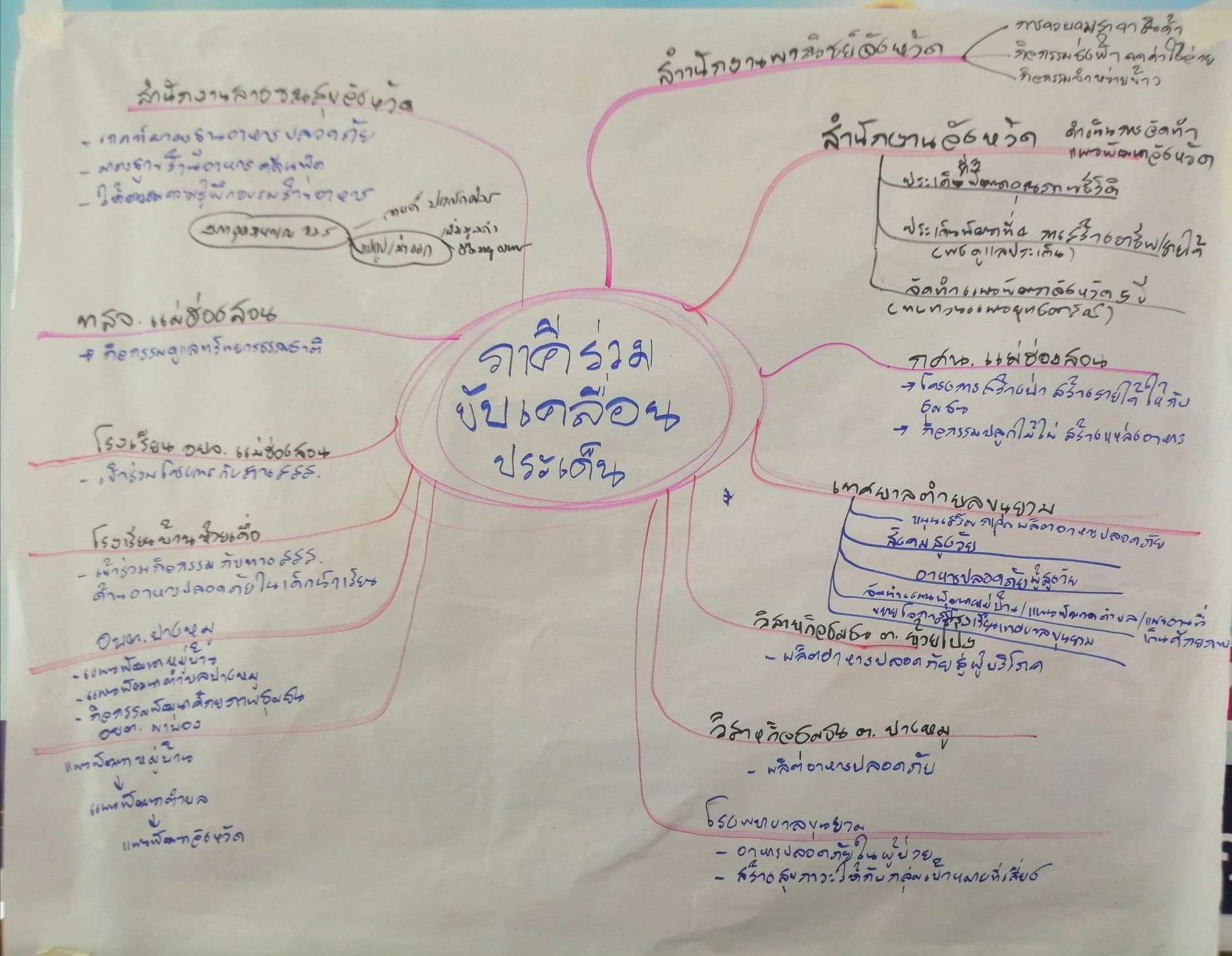 สำนักงานสาธารณสุขจังหวัดเกณฑ์มาตรฐานอาหารปลอดภัยมาตรฐานร้านอาหาร คลีนฟู๊ดให้ความรู้ฝึกอบรมร้านอาหารสภาอุตสาหกรรมจังหวัดแม่ฮ่องสอน	แปรรูป/ส่งออก/เพิ่มมูลค่า/ยืดอายุอาหารทสจ.แม่ฮ่องสอนกิจกรรมดูแลทรัพยากรธรรมชาติโรงเรียน อบจ.แม่ฮ่องสอนเข้าร่วมโครงการกับทาง สสส.โรงเรียนบ้านห้วยเดื่อเข้าร่วมโครงการกับทาง สสส. ด้านอาหารปลอดภัยในเด็กนักเรียนอบต.ปางหมูแผนพัฒนาหมู่บ้านแผนพัฒนาตำบลปางหมูกิจกรรมพัฒนาศักยภาพชุมชน อบต.ผาบ่องแผนพัฒนาหมู่บ้าน-แผนพัฒนาตำบล-แผนพัฒนาจังหวัดสำนักงานพาณิชย์จังหวัดการควบคุมราคาสินค้ากิจกรรมธงงฟ้า ลดค่าใช้จ่ายกิจกรรมจำหน่ายข้าวสำนักงานจังหวัดดำเนินการจัดทำแผนพัฒนาจังหวัดประเด็นที่ 3 พัฒนาคุณภาพชีวิตประเด็นที่ 4 การสร้างอาชีพ/รายได้ (พช.ดูแลประเด็น)จัดทำแผนพัฒนาจังหวัด 5 ปี(ทบทวนแผนยุทธศาสตร์)กศน.แม่ฮ่องสอนโครงการสร้างป่า สร้างรายได้ให้กับชุมชนกิจกรรมปลูปไม้ไผ่สร้างแหล่งอาหารเทศบาลตำบลขุนยวมหนุนเสริมกลุ่มผลิตอาหารปลอดภัยสังคมสูงวัยอาหารปลอดภัยผู้สูงวัยจัดทำแผนพัฒนาหมู่บ้าน/แผนพัฒนาตำบล/แผนงานที่เกินศักยภาพขยายโอกาสสู่โรงเรียนเทศบาลตำบลขุนยวมวิสาหกิจชุมชน ต.ห้วยโป่งผลิตอาหารปลอดภัยสู่ผู้บริโภควิสาหกิจชุมชน ต.ปางหมูผลิตอาหารปลอดภัยโรงพยาบาลขุนยวมอาหารปลอดภัยในผู้ป่วย 2 สร้างสุขภาวะให้กับกลุ่มเป้าหมายที่เสี่ยง3.ช่วงแลกเปลี่ยนเรียนรู้  : (15 นาที มีสาระ ) :     ช่วงที่ 1  การจัดทำข้อเสนอเชิงนโยบายจากปฏิบัติการระดับพื้นที่สู่การเปลี่ยนแปลงในระดับนโยบาย  สำนักงานคณะกรรมการสุขภาพแห่งชาติ	จากที่นั่งฟังวันนี้ได้เห็นข้อมูลเรื่องความมั่นคงด้านอาหารของจังหวัดค่อนข้างเยอะมาก และทางสำนักงานจังหวัดเปิดแผนให้ดูว่าจะทำอะไร ตอนนี้ทุกหน่วยงานไม่ว่าจะเป็นหน่วยงานจังหวัดหรือส่วนกลาง ทุกหน่วยงานต้องทำแผน 5 ปีไม่ว่าจะเป็นทาง สสจ. สำนักงานพานิชย์ สำนักงานคณะกรรมการสุขภาพแห่งชาติ ก็ต้องทำแผน 5 ปีแล้วและเป็นแผนบูรณาการด้วย สำนักงานคณะกรรมการสุขภาพแห่งชาติเป็นสำนักงานที่อยู่ภายใต้สำนักสังกัดนายกรัฐมนตรี มีนายกรัฐนตรีเป็นประธานบอร์ดตอนนี้มอบให้ทางรัฐมนตรีสาธารณสุขคือ ท่านอนุทิน ชาญวีรกูล เป็นประธานบอร์ด ทำงานเรื่องของนโยบายสาธารณะทั้งระดับจังหวัดและภาพใหญ่เช่นธรรนูณสุขภาพแห่งชาติ 	ปีนี้ทางสมัชชาสุขภาพจังหวัดขับเคลื่อนงานนโยบายสาธารณะดับพื้นที่ เรื่องความมั่นคงด้านอาหาร สช.ได้สนับสนุนงบประมาณในเรื่องของการพัฒนากลไกและการพัฒนาเนื้อหาเชิงวิชาการ สสส.ก็ได้ทำเรื่องความมั่นคงด้านอาหารเหมือนกันทำลงไปถึงระดับตำบลและระดับชุมชนซึ่งเป็นการทำงานแบบกิจกรรม ถ้าแม่ฮ่องสอนใช้ประเด็นความมั่นคงด้านอาหารจะสามารถไปต่อในหลายๆภาคส่วนได้4.ทบทวนแผนยุทธศาสตร์จังหวัด 5 ปี (2566-2570 )  ที่เกี่ยวข้องกับ  ความมั่นคงด้านอาหาร    (อาหารปลอดภัย จากผู้ผลิตสู่ผู้บริโภค) จังหวัดแม่ฮ่องสอน       4.1 นำเสนอ สาระแผนปฏิบัติราชการประจำปี 2566            4.2 ชวนระดมความเห็น ข้อเสนอ การจัดลำดับความสำคัญเร่งด่วน แผนปี 2567  ฯ เพื่อเสนอต่อผู้ว่า ฯ ( 30-40 นาที )ข้อเสนอแผนพัฒนา 2567-2568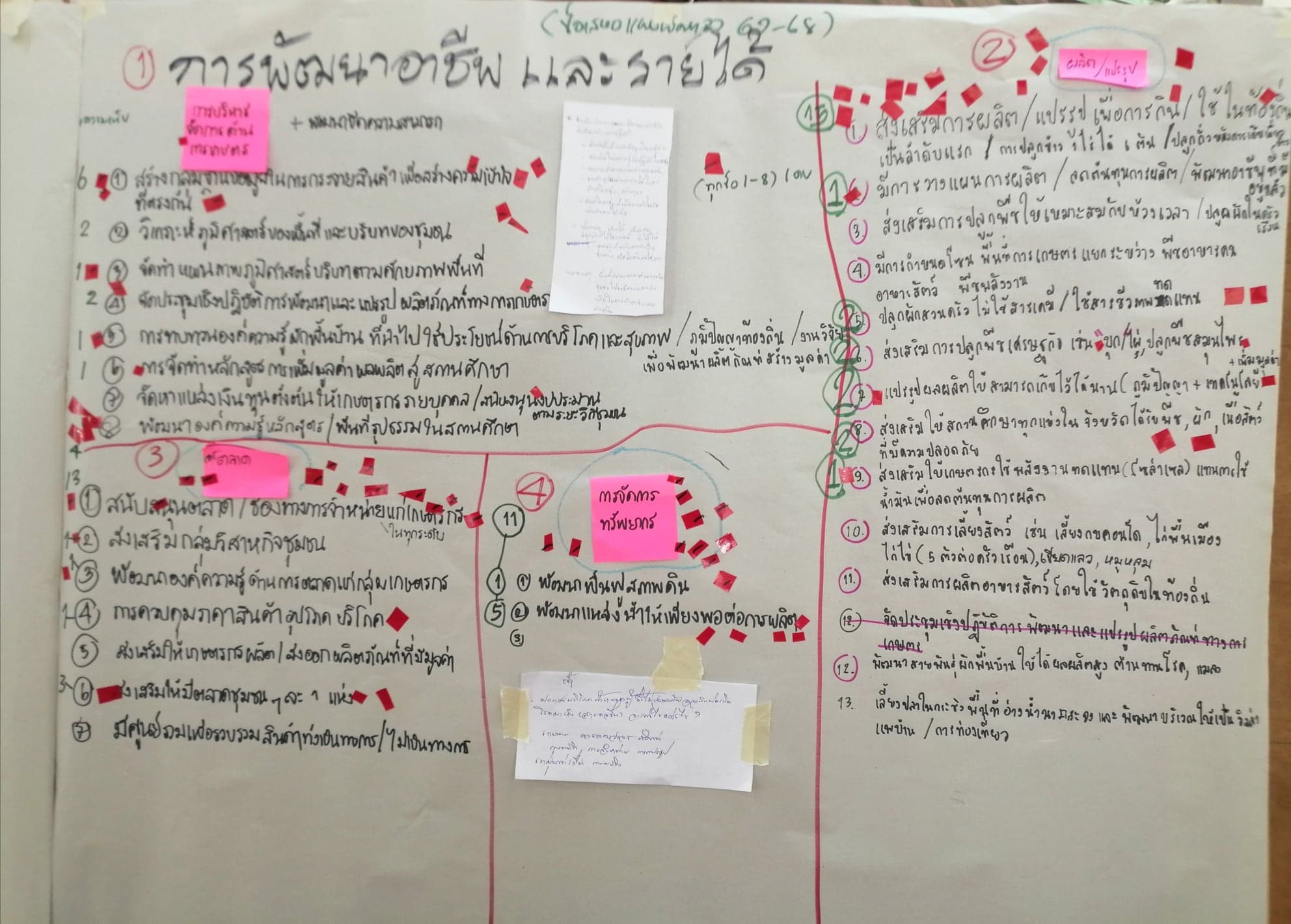 1. การพัฒนาอาชีพและรายได้การบริหารจัดการด้านการเกษตร+พัฒนาขีดความสามารถสร้างกลุ่มฐานข้อมูลในการกระจายสินค้า เพื่อสร้างความเข้าใจที่ตรงกันวิเคราะห์ภูมิศาสตร์ของพื้นที่และบริบทของชุมชนจัดทำแผนภาพภูมิศาสตร์บริบทตามศักยภาพพื้นที่จัดประชุมเชิงปฏิบัติการพัฒนาและแปรรูปผลิตภัณฑ์ทางการเกษตรการทบทวนองค์ความรู้ผักพื้นบ้านที่นำไปใช้ด้านการบริโภคและสุขภาพ/ภูมิปัญญาท้องถิ่น/งานวิจัยเพื่อพัฒนาผลิตภัณฑ์สร้างมูลค่าการจัดทำหลักสูตรเพิ่มมูลค่าผลผลิตสู่สถานศึกษาจัดหาแหล่งเงินทุนตั้งต้นให้เกษตรกรรายบุคคล/สนับสนุนงบประมานตามระยะวิถีชุมชนพัฒนาองค์ความรู้หลักสูตร/พื้นที่รูปธรรมในสถานศึกษาส่งเสริมพัฒนาคุณภาพของชาวบ้านสิ่งที่ควรทำและปฏิบัติสำรวจพื้นที่แหล่งข้อมูลในหมู่บ้านส่งเสริมให้ความรู้ข้อปฏิบัติให้ชาวบ้านสอบถามถึงความต้องการของชาวบ้าน(ต้นทุน)ส่งเสริมอาชีพที่เห็นผลกำไรหรือเห็นต้นทุนได้เร็วเลี้ยงหมู เลี้ยงไก่ เลี้ยงกบ ปลูกผักที่ไม่ใช้สารเคมีเข้าไปให้ความรู้เกี่ยวกับการทำปุ๋ยชีวภาพ หรือป้องกันการใช้สารหมายเหตุ พื้นที่สภาพอากาศของการผลิตชุมชนไม่เหมือนกับการส่งเสริมในการทำอาชีพเลยต่างกัน2. ผลิต/แปรรูปส่งเสริมการผลิต/แปรรูปเพื่อการกิน/ใช้ในท้องถิ่นเป็นลำดับแรก/การปลูกข้าว 1 ไร่ได้ 6 ตัน/ปลูกถั่วหลังการเก็บเกี่ยวข้าวมีการวางแผนการผลิต/ลดต้นทุนการผลิต/พัฒนาอาชีพที่มีอยู่แล้วส่งเสริมการปลูกพืชให้เหมาะกับห้วงเวลา/ปลูกผักในครัวเรือนมีการกำหนดโซนพื้นที่การเกษตรแยกระหว่างพืชอาหารคน อาหารสัตว์ อาหารพลังงานปลูกผักสวนครัวไม่ใช้สารเคมี/ใช้สารชีวภาพทดแทนส่งเสริมการปลูกพืชเศรษฐกิจ เช่น บุก/ไผ่ ปลูกพืชสมุนไพรแปรรูปผลผลิตให้สามารถเก็บไว้ได้นาน(ภูมิปัญญา+เทคโนโลยี+เพิ่มมูลค่า) ส่งเสริมให้สถานศึกษาทุกแห่งในจังหวัดได้รับพืช/ผัก/เนื้อสัตว์ ที่มีความปลอดภัยส่งเสริมให้เกษตรกรใช้พลังงานทดแทน(โซล่าเซล) แทนการใช้น้ำมันเพื่อลลดต้นทุนการผลิตส่งเสริมการเลี้ยงสัตว์ เช่น เลี้ยงกบคอนโด ไก่พื้นเมือง ไก่ไข่ (5 ตัวต่อครัวเรือน) เขียดแลว หมูหลุมส่งเสริมการผลิตอาหารสัตว์ โดยใช้วัตถุดิบในท้องถิ่นพัฒนาผักสายพันธุ์พื้นบ้านให้ได้ผลผลิตสูง ต้านทานโรค แมลงเลี้ยงปลาในกระชังพื้นที่อ่างน้ำ นากระจงและพัฒนาบริเวณให้เป็นวิลล่า แพบ้าน/การท่องเที่ยว3. ตลาดสนับสนุนตลาด/ช่องทางการจำหน่ายแก่เกษตรกรในทุกระดับส่งเสริมกลุ่มวิสาหกิจชุมชนพัฒนาองค์ความรู้ด้านการตลาดแก่เกษตรกรการควบคุมราคาสินค้าอุปโภค/บริโภคส่งเสริมให้เกษตรกรผลิต/ส่งออกผลิตภัณฑ์ที่มีมูลค่าส่งเสริมให้มีตลาดชุมชนๆละ 1 แห่งมีศูนย์รวมเพื่อรวบรวมสินค้าส่งเป็นทางการ/ไม่เป็นทางการ4. การจัดการทรัพยากรพัฒนาฟื้นฟูสภาพดินพัฒนาแหล่งน้ำให้เพียงพอต่อการผลิตน้ำประชาชนบริโภคน้ำหยอดตู้ซึ่งไม่ปลอดภัยอาจเป็นบ่อเกิดโรคมะเร็ง สารคอนรีน จะทำอย่างไรเกษตรควรครบวงจร สินค้า การผลิต การแปรรูป การจำหน่าย ให้มุ่งกว่าเรื่อง การผลิตข้อเสนอแผนปฏิบัติการ ปี 2567(แผนพัฒนา 5 ปี)   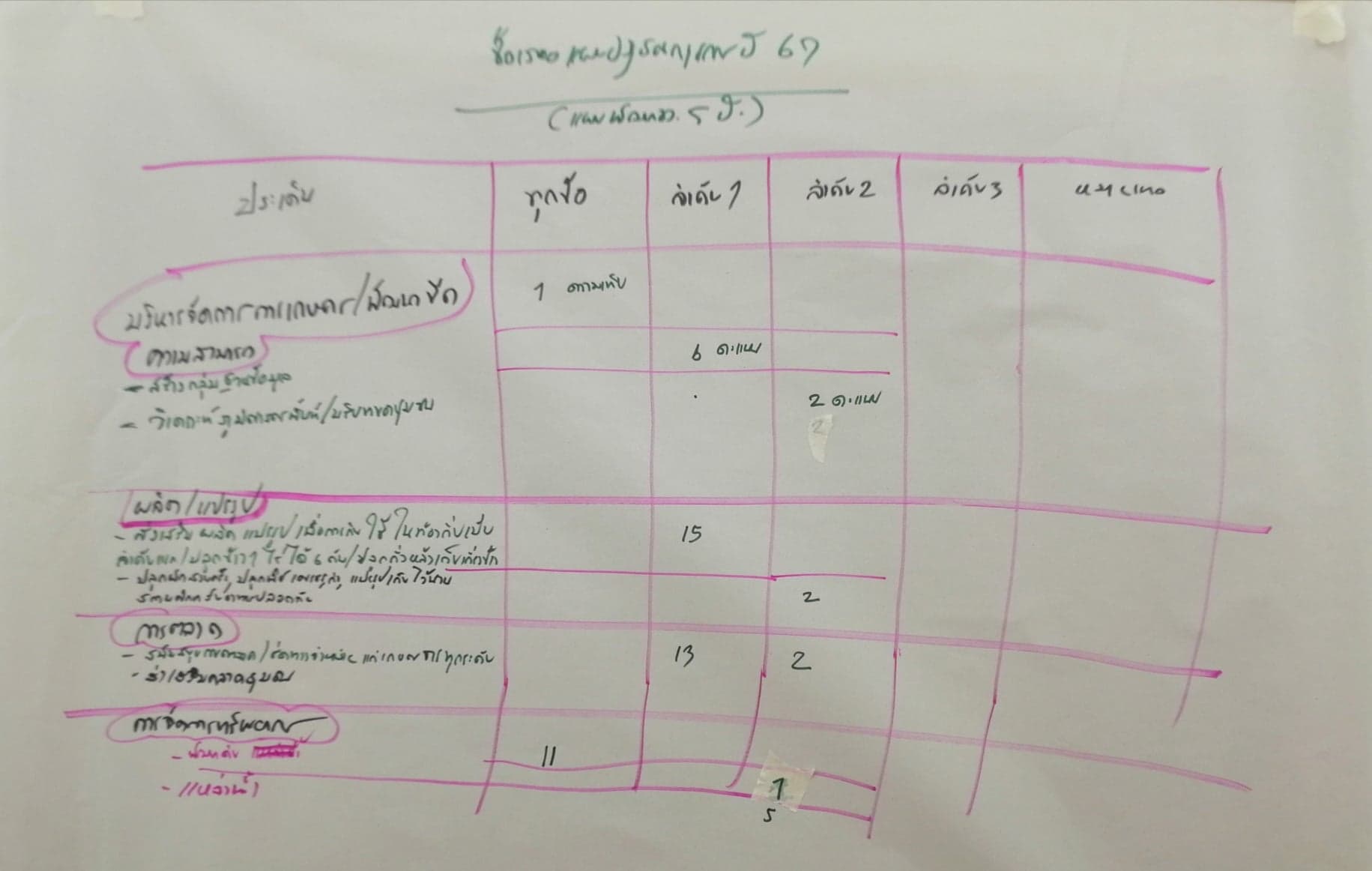 5. ระดมความเห็น ร่วมถกแถลง ต่อร่างเอกสารข้อเสนอฯ ร่าง 1  ที่ตอบโจทย์การรับมือ ความมั่นคงด้านอาหารในภาวะวิกฤต ของ จ.มส (ระดมความเห็น/ สื่อสารผ่านบัตรคำ )   30 นาทีการพัฒนาอาชีพรายได้ พัฒนาร่างข้อเสนออาหารปลอดภัยช่วงที่ 2 แลกเปลี่ยนเรียนรู้ : โครงการย่อย พัฒนาศูนย์เรียนรู้ขยายผลประสบการณ์/องค์ความรู้ในการจัดการอาหารปลอดภัย ต่อพื้นที่โครงการ ต.ขุนยวม อ.ขุนยวม (แบบA),  (ดำเนินการระหว่าง มิย 65-มีค 66  ) :  ผู้ดำเนินรายการ นายนิติศักดิ์ โตนิติ  อุปนายกสมาคมสถาบันปัญญาวิถี / ( 30-40 นาที) 	ตอนเริ่มโครงการ โครงการเฟสแรกที่เราได้รับงบมาเมื่อปีที่แล้วนั้นเป็นเรื่องการสนับสนุนเรื่องเมล็ดพันธุ์องค์ความรู้ต่าง ๆ แล้วให้เกษตรกรเป็นผู้ปลูกและใช้บริโภคในครัวเรือนอันนี้จะเป็นเป้าในเฟสแรก และเฟสสองเราได้วิเคราะห์สังเคราะห์ว่าเมื่อได้ผลิตผลแล้วเราน่าจะเอาไปสู่โรงเรียน ทำอย่างไรให้โรงเรียนมีอาหารที่ปลอดภัยจึงเป็นที่มาของเฟสที่สอง เราได้ทำแผนตามโครงการที่เราเขียนกิจกรรมเรามี 12 กิจกรรม กิจกรรมแรกคือตั้งคณะกรรมการขับคลื่อนงานซี่งเราเอาคนรุ่นใหม่เข้ามาช่วยในกระบวนการด้วย มีการปรับโครงสร้าง ส่วนมากจะมีคณะกรรมการเดิมและจะมีคนที่เข้ามาช่วยให้เราคล่องตัวขึ้น เราก็ได้โครงสร้างได้กลไกและได้บทบาทหน้าที่ เราได้ข้อมูลวิเคราะห์ว่าโรงเรียนต้องการจะใช้อาหารอะไรบ้าง มีตั้งแต่เครืองปรุง เนื้อสัตว์ พืชผัก และเราก็มีข้อมูลของ 11 ฟามร์ต้นแบบที่อยู่ในพื้นที่ของเราทั้ง (ลด ละ เลิก) หลังจากได้ข้อมูลแล้วเรามาดูว่าเราจะมาผลิตอะไรป้อนโรงเรียน เวทีที่สองมีการถอดบทเรียนมีคุณอรุณี เวียงแสง และทีมโหนดมาช่วยในการทำการถอดบทเรียน   การบริหารจัดการ มีการบริการจัดการของกลุ่มและสมาชิก เรื่องมาตรฐานมีจะมี ลด ละ เลิก ตามประเภทของกลุ่ม เรามีกิจกรรมการทำจุลินทรีย์ มีการเพาะกล้า ทำปุ๋ย พด. การใช้ประโยชน์ของหญ้าแฟก มีการสรุปบทเรียน เราได้ความคิดเห็นจากผู้ทรงหลายท่าน และปรับเป็นหลักสูตรล่าสุดและเราวางแผนว่าจะอบรม หลังจากได้หลักสูตรใหม่ เวทีวันที่ 16-17 จะมีการจัดอบรมจัดกิจกรรม ที่อำเภอขุนยวมโดยจะมีตัวแทนจากกลุ่ม B และ C เข้ามาแลกเปลี่ยนประสบการณ์กับกลุ่ม A  ซึ่งโครงการจะมีกิจกรรมอยู่ 12 กิจกรรม กิจกรรมที่ 1 คือประชุมคณะและขับเคลื่อนโครงการ กิจกรรมที่ 2 คือถอดบทเรียน กิจกรรมที่ 3 คือทดสอบการถ่ายทอด กิจกรรมที่ 4 คือการถ่ายทอดกระบวนการองค์ความรู้ กิจกรรมที่ 5 คือการลงเก็บข้อมูลจะมีเก็บทั้งสมาชิกเก่าและใหม่รวมไปถึงความต้องการของโรงเรียนด้วย และเราจะทบทวนกิจกรรมเก่าว่ายังมีกี่คนที่ยังทำอยู่จะเอามาช่วยส่งผักที่โรงเรียน กิจกรรที่ 6 จะเป็นการเซนสัญญาทำข้อตกลงกัน กิจกรรมที่ 7 จะมีการรับสมัครสมาชิก กิจกรรม 8 คือการประเมินผลและติดตามผล กิจกรรมที่ 9 กลั่นกรองรับรองมาตรฐาน กิจกรรมที่ 10 คือการจัดส่งวัตถุดิบอาหารปลอดภัยสู่โรงเรียน กิจกรรมที่ 11 จะเป็นเวทีสรุปบทเรียนดำเนินงาน กิจกรรมที่ 12 เป็นกิจกรรมพัฒนาศักยภาพเป็นกิจกรรมที่พัฒนาศักยภาพสมาชิก นี่คือภาพรวมกิจกรรมทั้งหมดถ้าบรรลุผลสำเร็จต้องทำให้ครบ 12 กิจกรรม ซึ่งเดือนนี้ผ่านมาแล้ว 5 กิจกรรม    บันไดผลลัพธ์ – ข้อเสนอสะท้อนแลกเปลี่ยนนายบัณฑิต นิลอุดมศักดิ์ตอนนี้ภาคเครือข่ายของเรานั้น เข้าไปเป็นคณะกรรมการศึกษาธิการจังหวัดแม่ฮ่องสอนหลายคน ซึ่งคิดว่าจะเป็นช่องทางหนึ่งที่จะสื่อสารอาจจะเป็นสรุปแบบภาพรวม One Page แล้วเอาไปให้คณะกรรมการศึกษาธิการจังหวัดได้ดูว่ามีโรงเรียน 20 โรงเรียนได้ทำเรื่องอาหารลปลอดภัยในโรงเรียนแล้วจะได้ฝากทางศึกษาธิการจังหวัด ไม่ว่าจะเป็นโรงเรียนที่สอนระดับชั้นประถมศึกษา มัธยม หรือ กศน.ให้มาดูแนวทางว่าจะมาสามารถไปปรับใช้ได้หรือไม่อย่างไร ถ้ามีโรงเรียนไหนสนใจจะได้เรียนรู้ด้วยกันต่อไปนายพันศักดิ์ จิตสว่างตอนนี้กำลังทำอยู่เชื่อมกับข้อมูลทางวิชาการในเรื่องการผลิตมีเรื่องสัตว์เรื่องประมงของมหาวิทยาลัยแม่โจ้ ตอนนี้กำลังเสนอเข้าไปเพื่อจะหนุนเสริมเพราะเรามีปัญหาคือไม่มีต้นทุนในการผลิต ตอนนี้มหาวิทยาลัยแม่โจ้มีต้นทุนให้ทุกราย เราเลือกผักไฮโดรลิกเพื่อส่งให้กับเด็กในโรงเรียนเราปลูกผักปลอดภัย โดยที่เราเน้นมากที่สุดคือเมนูอาหารได้เชื่อมกับโรงเรียนบ้านไร่ช่วงนี้ก็จัดอาหารของบ้านไร่ไปก่อน ต่อไปในอนาคตให้อาหารมีให้ครบห้าหมู่ ปัจจุบันเด็กไม่ค่อยรู้จักอาหารพื้นที่บ้าน อยากให้เด็กได้รู้จักอาหาพื้นถิ่นของตนเอง เราต้องมีข้อมูลว่ากับข้าวแต่ละอย่างมีประโยชน์อะไรบ้างอยากให้เด็กได้กินอาหารอร่อยและหลากหลาย  สำนักงานพานิชย์จังหวัดเรื่องการสนับสนุนการตลาดช่องทางการจำหน่ายแก่เกษตรกรทุกระดับจะขอนำประเด็นนี้ไปเรียนพานิชย์จังหวัดเพื่อหารือต่อไป เรื่องความั่นคงด้านอาหารเรื่องการร้องเรียนสินค้าที่ขายเกินราคาหรือโกงตาชั่งสามารถร้องเรียนได้ที่ 1569 ตลอด 24 ชม.และจะมีกรมการค้าภายในประสานมาที่สำนักงานพานิชย์จังหวัดลงไปตรวจสอบและปรับสำนักงานจังหวัดแม่ฮ่องสอนกลุ่มงานยุทธศาสตร์และข้อมูลเพื่อพัฒนาจังหวัดเราได้พูดคุยกันเรื่องข้อเสนอ เราจะเสนอเพื่อจะบรรจุในแผนไม่ว่าจะเป็นแผนในระยะ 5 ปีหรือว่าแผนปฏิบัติราชการประจำปี 2567 ครั้งนี้แผนหรือข้อเสนอเราจะนำไปสู่การปฏิบัติได้ดีและได้จริงเราจะต้องไปประสานหน่วยงานเจ้าภาพก่อน บางครั้งข้อเสนอเราจะดีแค่ไหนแต่ถ้าเราไม่มีหน่วยงานเจ้าภาพที่จะเป็นตัวแทนเราเข้าไปเสนอมันก็อาจจะไม่เกิดผล วันนี้พอเราได้ข้อเสนอทางสำนักงานจังหวัดก็จะประสานในส่วนของฝ่ายเลขานุการประเด็นการพัฒนาที่ 4 การพัฒนาอาชีพและรายได้เพื่อบรรจุลงในแผนระยะ 5 ปี ปิดการประชุมฯ โดย นายสุเทพ นุชทรวงประเด็นความมั่นคงด้านอาหารที่กลุ่มเราพูดกันคือการที่จะให้เด็กนักเรียนได้รับประทานอาหารที่ปลอดภัย แต่ก็มีข้อจำกัดในการที่จะผลิตให้ต่อเนื่องนอกจากโรงเรียนก็ยังมีสถานพยาบาลที่ต้องการอาหารปลอดภัยให้กับคนป่วย เพราะฉะนั้นจะเห็นว่ากลุ่มที่ต้องการอาหารปลอดภัยกลุ่มใหญ่ๆมีเยอะมากในแม่ฮ่องสอน แต่การผลิตนั้นยังไม่เพียงพอมีน้อยมากและไม่ต่อเนื่อง เพราะฉะนั้นการที่จะทำเรื่องนี้ให้ประสบความสำเร็จคงต้องประสานภาคีเครือข่ายในระดับชุมชน เพราะฉะนั้นจะทำอย่างไรให้ชุมชนนั้นมีอาหารปลอดภัยเป็นอาหารกลางวันให้ลูกหลานได้ทานได้ ทำอย่าไรให้ชุมชนปลูกผักทานเอง อยากรณรงค์ ให้ทุกชุมชนปลูกผักกินเองจะทำให้ได้อาการปลอดภัยตั้งแต่เช้าถึงเย็น จะทำให้ชุมชนจะเป็นต้นแบบและพัฒนาเป็นโครงการเราอาจจะมีหมู่บ้านปลอดสารเคมี วันนี้ทุกภาคีมาให้ความร่วมไม้ร่วมมือถือว่าเป็นภาพลักษณที่ดีของการทำงานในแง่ของสมัชชาน่าจะเป็นประเด็นสรุปเสนอท่านผู้ว่าราชการจังหวัดให้ท่านได้เห็นควาสำคัญและให้การสนับสนุนโครงการของเรา  รายชื่อผู้เข้าร่วมประชุมประเด็นทุกข้อลำดับ 1ลำดับ 2ลำดับ 3หมายเหตุบริหารจัดการการเกษตร/พัฒนาขีดความสามารถสร้างกลุ่มฐานข้อมูลวิเคราะห์ภูมิศาสตร์พื้นที่1 ความเห็นบริหารจัดการการเกษตร/พัฒนาขีดความสามารถสร้างกลุ่มฐานข้อมูลวิเคราะห์ภูมิศาสตร์พื้นที่6 คะแนนบริหารจัดการการเกษตร/พัฒนาขีดความสามารถสร้างกลุ่มฐานข้อมูลวิเคราะห์ภูมิศาสตร์พื้นที่2 คะแนนผลิต/แปรรูปส่งเสริมผลิต แปรรูป เพื่อการกิน ใช้ในท้องถิ่นเป็นลำดับแรก/ปลูกข้า 1 ไร่ ได้ 6 ตัน/ปลูกพืชผักหลังเก็บเกี่ยวผักปลูกผักสวนครัว ปลูกพืชเศรษฐกิจ แปรรูปเก็บไว้นานสถานศึกษารับอาหารปลอดภัย15ผลิต/แปรรูปส่งเสริมผลิต แปรรูป เพื่อการกิน ใช้ในท้องถิ่นเป็นลำดับแรก/ปลูกข้า 1 ไร่ ได้ 6 ตัน/ปลูกพืชผักหลังเก็บเกี่ยวผักปลูกผักสวนครัว ปลูกพืชเศรษฐกิจ แปรรูปเก็บไว้นานสถานศึกษารับอาหารปลอดภัย2การตลาดสนับสนุนการตลาด/ช่องทางการจำหน่ายแก่เกษตรกรทุกระดับส่งเสริมตลาดชุมชน132การจัดการทรัพยากรพัฒนาดินแหล่งน้ำ11ในมิติของโรงเรียน ให้ความรู้บูรณาการกับการจัดการเรียนรู้ตามหลักสูตรสถานศึกษาบูรณาการเนื้อหา อาหารปลอดภัยการบริโภค การผลิตอาหารปลอดภัยฯลฯส่งออกสินค้าจากภาคเกษตรกรในรูปของผลิตภัณฑ์ที่มีมูลค่าต้องมีการกำหนดโซนพื้นที่การเกษตร แยกระหว่างอาหารพืช อาหารคน อาหารสัตว์พืชพลังงานและวางแผนการผลิตเพื่อตอบการใช้ในพื้นที่เป็นลำดับแรกส่งเสริมการปลูกพืชผักที่หลากหลาย การเลี้ยงสัตว์ที่ตอบสนองความต้องการของผู้บริโภคและมีความปลอดภัยต่อผู้บริโภคส่งเสริมนวัตกรรมการแปรรูปส่งเสริมและให้ความรู้ในด้านการตลาดลดการใช้สารเคมีในการเกษตรส่งเสริมให้มีการใช้สารชีวภาพและผลิตสารชีวภาพเพื่อการเกษตรส่งเสริมให้ครัวเรือนปลูกผักในกระถางเพื่อการบริโภคในครัวเรือนส่งเสริมการปลูกข้าวหนึ่งไร่ได้ 6 ตันปลุกถั่วหลังการเก็บเกี่ยวข้าวปรับปรุงโครงสร้างของดินให้มีคุณภาพเพื่อการเพาะปลูกการวิเคราะห์ภูมิศาสตร์ของพื้นที่และวิเคราะห์บริบทของชุมชนการวิเคราะห์ศักยภาพคนกลุ่มคนเครือข่ายการวิเคราะห์ความเป็นไปได้ทางเศรษฐกิจ คือ ลดรายจ่ายเพิ่มรายได้มีตลาดรองรับตามความต้องการทางสังคมเหมาะสมกับพื้นที่การจัดทำแผนตามภูมิศาสตร์บริบทศักยภาพและความเป็นไปได้ทางเศรษฐกิจตามความเหมาะสมของแต่ละพื้นที่สามารถนำไปใช้ได้จริงประหยัดสุดประโยชน์สูงคุ้มค่ากับการลงทุนส่งเสริมให้เกษตรกรรวมกลุ่มเพื่อพัฒนาสินค้าเกษตรปลอดภัยการอบรมสร้างความรู้ความเข้าใจในประชาชนได้รับความรู้เกี่ยวกับการบริโภคอาหารปลอดภัยการจัดตั้งตลาดสินค้าเกษตรปลอดภัยในพื้นที่อย่างน้อย 1 ชุมชน 1 แห่งความมั่นคงทางด้านอาหาร คือ ประชาชนมีอาหารบริโภคอย่างครบถ้วนเพียงพอและปลอดภัยต้องดำเนินการ คือ ส่งเสริมให้มีหน่วยผลิตอาหารในชุมชนมีทะเบียนผู้ผลิตอาหารที่ปลอดภัยและส่งเสริมการตลาดส่งเสริมให้คนในชุมชนผลิตอาหารเองในครัวเรือนอย่างน้อย 50% และสามารถแลกเปลี่ยนกับคนในชุมชนได้ระดับชุมชนผักที่เหลือจากการบริโภคในครัวเรือนนำมาขายในชุมชนส่งเสริมให้บริโภคผักจากธรรมชาติส่งเสริมให้ปลูกพืชสมุนไพร ระดับจังหวัดส่งเสริมการปลูกพืชเศรษฐกิจ เช่น ปลูกสร้างป่าสร้างรายได้สร้างกลุ่มฐานข้อมูลในการกระจายสินค้าเพื่อสร้างความเข้าใจที่ตรงกันแสดงความต้องการที่ชัดเจนแสดงความสามารถในการผลิตได้บูรณาการจัดทำพื้นที่รูปธรรมในสถานศึกษาให้ครบวงจรหน่วยงานเกษตร โรงเรียน สาธารณสุขการสนับสนุนงบประมาณให้สอดคล้องช่วงระยะเวลาของวิถีชุมชนด้วยการผลิตสินค้าหรือพืชผักที่คนในพื้นที่บริโภคในปริมาณที่พอดีประชาชนได้รับการเข้าถึงอาหารที่เพียงพอปลอดภัยลดการใช้สารเคมีส่งเสริมการเลี้ยงไก่ไข่สำหรับไว้บริโภคในครัวเรือนปลูกผักสวนครัว 5 ตัวต่อ 1 ครัวเรือนจัดอบรมถ่ายทอดองค์ความรู้เกษตรอินทรีย์เกษตรปลอดภัยแก่กลุ่มเกษตรกรอยากให้มีการพัฒนาด้านอาชีพที่ชุมชนมีอยู่แล้วและสามารถทำได้ด้วยตนเองเพื่อลดต้นทุนในการผลิตสินค้าแปรรูปผลิตผลเกษตรที่เป็นพืชหลักของแต่ละถิ่นเพื่อเพิ่มมูลค่ามีองค์กรหรือหน่วยงานช่วยในด้านการตลาดที่ชัดเจนโดยทดลองทำและปรับแก้เมื่อเจอปัญหาสร้างความมั่นคงทางด้านอาหารโดยการควบคุมราคาสินค้าอุปโภคบริโภคหน่วยงานหนุนเสริมกลุ่มวิสาหกิจชุมชนวางแผนงานการผลิตทบทวนภูมิปัญญาท้องถิ่นจัดให้เกษตรกรมีพื้นที่ทางการเกษตรเป็นของตนเองมีเอกสารสิทธิ์ถูกต้องตามกฎหมายพัฒนาแหล่งน้ำสำหรับใช้ทำการเกษตรสร้างระบบชลประทานพัฒนาองค์ความรู้ด้านการผลิตด้านการตลาดแก่กลุ่มเกษตรกรส่งเสริมและพัฒนาการทำการเกษตรอินทรีย์เกษตรปลอดภัยอย่างจริงจังมีตลาดสนับสนุนให้มีการจำหน่ายคัดเลือกบริโภคพัฒนาตลาดมีการตรวจสอบมาตรฐานอาหารปลอดภัยจากหน่วยงานในพื้นที่ เช่น สาธารณสุขอำเภอโรงพยาบาลเกษตรอำเภอ อบต.เทศบาลให้ความรู้นำไปสู่การปฏิบัติเกษตรอินทรีย์รักษาสิ่งแวดล้อมและสุขภาพส่งเสริมให้เกษตรกรมีวนเกษตรสร้างป่าสร้างรายได้ในพื้นที่เกษตรของตนเองครบวงจรเพิ่มพูนความคิดเศรษฐกิจพอเพียงอบรมขยายโอกาสการหาช่องทางการตลาดใหม่ๆเพื่อเพิ่มช่องทางการจำหน่ายสินค้าสนับสนุนส่งเสริมปลูกพืชเศรษฐกิจโดยสนับสนุนงบประมาณหรือแหล่งเงินทุนให้การแปรรูปการผลิตให้สามารถเก็บไว้ได้นานส่งเสริมให้สถานศึกษาทุกแห่งในจังหวัดแม่ฮ่องสอนได้รับพืชผักและเนื้อสัตว์ที่มีความปลอดภัยส่งเสริมให้ความรู้ในการสร้างผลิตภัณฑ์ต่าง ๆ การแปรรูปอาหารให้แก่สถานศึกษาส่งเสริมให้เกษตรกรใช้พลังงานทางเลือกโซล่าเซลล์แทนการใช้น้ำมันเพื่อลดต้นทุนการผลิตให้ความรู้ในการแปรรูปสินค้าทางการเกษตรเช่นกล้วยน้ำว้าซึ่งเป็นพืชอินทรีย์อยู่แล้วจัดประชุมเชิงปฏิบัติการพัฒนาและแปรรูปผลิตภัณฑ์ทางการเกษตรการจะได้อาหารที่ปลอดภัยจะต้องมองไปหลายเรื่องปรับปรุงฟื้นฟูสภาพดินและน้ำให้ปลอดภัยก่อนจะต้องปลอดสารเคมีหรือโลหะหนักต่าง ๆ อาหารปลอดภัยเลือกปลูกพื้นที่หลีกเลี่ยงการใช้สารเคมีที่ใช้เกษตรอินทรีย์ปลูกในรูปแบบออแกนิคพืชปลูกพืชเศรษฐกิจเช่นไม้ยืนต้นตามหัวไร่ปลายนาเช่นไผ่อื่น ๆแปรรูปเป็นของใช้ต่าง ๆ นอกจากเป็นอาหารสัตว์เลี้ยงวัวโคขุนได้มูลโคมาทำปุ๋ยหมักผลิตเป็นดินปลูกเลี้ยงปลาในกระชังพื้นอ่างน้ำนากระจงและพัฒนาพื้นบริเวณให้เป็นวิลล่า ให้มีการท่องเที่ยวให้ทบทวนภูมิปัญญาท้องถิ่นและองค์ความรู้ที่มีอยู่และงานวิจัยที่เกี่ยวข้องให้วิทยากรการสมัยใหม่เทคโนโลยีเพื่อพัฒนาผลิตภัณฑ์สร้างมูลค่าสินค้าให้ตอบโจทย์ความต้องการทางสังคมการทบทวนองค์ความรู้ผักพื้นบ้านที่นำไปใช้ประโยชน์ด้านการบริโภค การพัฒนาสายพันธุ์ผักพื้นบ้านให้ได้ผลผลิตสูงและต้านทานโรคต้านทานแมลงและทนแล้งหรือทนการแปรปรวนของอากาศที่เปลี่ยนแปลงไปการแปรรูปเพิ่มมูลค่าโดยใช้ภูมิปัญญาดั้งเดิมผสมผสานวิทยาการ เทคโนโลยีสมัยใหม่เป็นนวัตกรรมใหม่ตอบโจทย์ความต้องการทางสังคมการทำหลักสูตรและเพิ่มมูลค่าสู่สถานศึกษาพืช ปลูกพืชผักอาหารที่บริโภคเป็นหลักเพิ่มขึ้นใช้หลักลดการใช้สารเคมีลงให้มากที่สุดใช้สารชีวภาพที่ทดแทนกันได้ สัตว์ เลี้ยงกบคอนโด ไก่พื้นเมือง อาหารสัตว์ที่ใช้สามารถผลิตเองได้โดยที่ใช้วัสดุในพื้นที่เกษตรของตนเองอาหารปลอดภัยไม่ใช้สารเคมีในการเกษตรการเลี้ยงเขียดแลวการเลี้ยงหมูหลุมการเลี้ยงไก่ไข่การปลูกไม้ผลไม้เศรษฐกิจพืชผักสวนครัวปลูกบุกการพัฒนาแบบครบวงจรให้ข้อมูลวิชาการโดยให้ทุนตั้งต้นให้กับเกษตรกรรายบุคคลจุดศูนย์กลางในการรวบรวมเป็นกลุ่มทั้งเป็นทางการและไม่เป็นทางการแปรรูปเป็นผลิตภัณฑ์และสนับสนุนเทคโนโลยีตลาดทุกระดับส่งเสริม พืชแปรรูปผลผลิตเกษตรที่เป้นพืชหลักของแต่ละถิ่นเพื่อเพิ่มมูลค่ามีองค์ความรู้หรือหน่วยงานช่วยด้านการตลาดที่ชัดเจน โดยทดลองทำและปรับแก้เมื่อเจอปัญหาหน่วยงานหนุนเสริมกลุ่มวิสาหกิจวางแผนการผลิตทบทวนภูมิปัญญาท้องถิ่นสร้างความมั่นคงด้านอาหารโดยการควบคุมราคาสินค้าอุปโภคบริโภคจัดอบรมถ่ายทอดองค์ความรู้เกษตรอินทรีย์ เกษตรปลอดภัย แก่ กลุ่มเกษตรกร1 กลไกคณะทำงาน2 เกิดศักยภาพการผลิตจัดอบรมให้ความรู้แก่แหล่งหรือผู้ผลิตการจัดทำทะเบียนสมาชิกผู้ที่มีศักยภาพการผลิตสู่สถานศึกษาการจัดทำระเบียบองค์กรที่มีความเกี่ยวข้องในกระบวนการผลิตวัตถุดิบทั้งหมด เช่น เนื้อสัตว์มาจากบริษัทซีพี เบทาโกร ฯลฯ เครืองปรุงมาจากบริษัทสหพัฒนพิบูลโอสถ MOU กับท่านผู้ว่าเพื่อให้กลไกอำนาจรัฐอำนวยการทำงานในสภาใหญ่เพื่อผลการทำงานอย่างเป็นรูปธรรม “คณะทำงาน”ควรอยู่ในรูปองค์กรสถาบันในบางลักษณะ เช่น วิสาหกิจชุมชนเป็นต้นมีข้อมูลทะเบียนสมาชิกผู้ผลิตที่มีศักยภาพในการผลิตผักสู่สถานศึกษามีข้อมูลทะเบียนองค์กรที่เกี่ยวกับการผลิตวัตถุดิบสู่สถานศึกษาเชิญภาคีร่วมดำเนินการตั้งแต่เริ่มต้นจัดทำข้อมูลผู้ผลิต กลุ่มผู้ผลิตที่มีความสามารถศักยภาพในการผลิตจัดทำข้อมูลความต้องการของผู้บริโภค โรงเรียน โรงพยาบาลวิเคราะห์ข้อมูลสมาชิกมีสมาชิกเครือข่ายต่างอำเภอเพื่อบูรณาการร่วมกัน กรณีที่พืชผักไม่พอจะได้มีการแลกเปลี่ยนสินค้ากันมีการสรุปข้อมูลแบบ 1 แผ่นให้ภาคี กศจ.และฯลฯเงินทุนเป็นปัจจัยสำคัญสูงสุดในการบริหารของแม่ฮ่องสอนที่เกษตรกรไม่สามารถเขาถึงแหล่งทุนได้ ทำให้ไม่เกิดการพัฒนากระบวนการผลิต ซึ่งเป็นปัญหาในเชิงมหาภาคของแม่ฮ่องสอนมาหลายศตวรรษ micro loan ที่มีกรอบการพิจารณาเงินกู้ง่ายกว่าปกติมีความจำเป็นสร้างนวัตกรรมที่สามารถใช้ได้จริงในการตรวจสอบความปลอดภัยก่อนนำไปสู่โรงจัดการเรียนรู้ให้แก่คนในชุมชนและนักเรียนให้เรียนรู้และเข้าใจถึงควาปลอดภัยของอาหาร ผลดีและผลสียที่ตามมา วิธีตรวจสอบส่งเสริมอาชีพติดตามประเมินผล เปรียบเทียบก่อน หลัง ส่งเสริมการผลิตอาหารที่ใช้เมนูประจำอยู่แล้ว เช่น เครืองปรุงต่าง ๆอบรมให้ความรู้เกี่ยวกับผลิตอาหารปลอดภัย ศึกษาดูงานมีแผนการผลิต ขบวนที่ชัดเจนตั้งแต่ต้นทางถึงปลายทางมีข้อมูลวิสาหกิจทั้งรายเก่าและรายใหม่จัดทำทะเบียนวิสาหกิจในพื้นที่ที่ข้อมูลสำคัญเช่น ที่อยู่ เบอร์โทรติดต่อ ภาพการดำเนินงาน มีการประชาสัมพันธ์ เช่น ทำสื่อ video แนะนำหรือสื่ออิเลคทรอนิค อื่น ๆ เพื่อประชาสัมพันธ์ให้ประชาชนทั่วไปรับทราบ วางแผนการจัดการอบรมเพิ่มทักษะแผนธุรกิจเพื่อชุมชน 3 มีกลไกการติดตาม4 มีวัตถุดิบอาหารปลอดภัยเพิ่มช่องทางในการสื่อสารกิจกรรกระบวนการต่าง ๆ ผ่านสื่อมวลชล วิทยุ สื่อออนไลน์ ประชาสัมพันธ์ให้ผู้ที่ไม่เคยเข้าร่วม ได้เข้าร่วมเป็นภาคีเครือข่ายมีการรายงานผลการดำเนินงานในที่ประชุมมนคณะทำงานระดับอำเภอ เช่น หัวหน้าส่วนราชการ กำนันผู้ใหญ่บ้าน พอช. เพื่อหาแรงหนุนเสริมและแชร์ผลงานร่วมกันประชาสัมพันธ์โครงการให้กับโรงเรียน หน่วยงานราชการทั้งในและนอกพื้นที่เพื่อศึกษาดูงานมีการติดตามทุก ๆ สองเดือน กรณีผลผลิตไม่ทันตามที่กำหนดให้มีการแลกเปลี่ยนผลผลิตกิจกรรม - พัฒนาการผลิตอาหารปลอดภัยให้มีมาตรฐานอย่างสม่ำเสมอ ตัวชี้วัด -  ผลที่ได้รับการตรวจสอบมาตรฐาน คุณภาพอาหารปลอดภัยจากหน่วยงานด้านสาธารณสุขในพื้นที่มีการประเมินผลแผน เพื่อปรับปรุงกระบวนการและแผนให้มีความเหมาะสมและสอดคล้องกับสถานการณ์ปัจจุบันมีอาหารปลอดภัยส่งให้สถานศึกษาและมีการตรวจคุณภาพผลผลิตที่ได้ก่อนส่งทุก ๆ สองสัปดาห์ หรือ 1เดือนพัฒนาการจัดส่งอาหารให้ทันสมัย เช่น การจ้างผู้จัดส่งรวบรวมวัตถุดิบจากเครือข่ายส่งแก่ผู้รับอาหารให้ครบถ้วนส่งเสริมให้กลุ่มเกษตรกร ผลิตวัตถุดิบโดยไม่ใช้สารเคมีให้มากขึ้น (เชิงรุก) ในสถานที่ ปัจจัยการผลิตมีราคาสูงขึ้นมากเกือบทุกตัว5 นักเรียนได้บริโภคอาหารปลอดภัยนักเรียนได้รับอาหารที่ปลอดดภัยและเพิ่มไข่ไก่ 1ฟอง และนม 1 กล่องในทุก 1 มื้อขยายความรู้การจัดการอาหารสู่ภายนอกให้มากขึ้นพัฒนากิจกรรมให้คงอยู่ยั่งยืน สามารถดำเนินกิจกรรมได้ แม้ไม่มีงบประมาณในโครงการต่อที่ชื่อ สกุลที่อยู่ /ตำแหน่งเบอร์โทรนายณัฏฐกิตติ์ ระวิรุ่งสำนักงาน กศน. แม่ฮ่องสอน098-7981880นางสาวปิยากร วงศ์เจริญสำนักงานพานิชย์จังหวัดแม่ฮ่องสอน086-7883979นางสาวพิชชาพร ศรีตระกูลสำนักงานจังหวัดแม่ฮ่องสอน095-4948264นางสาววิมพ์วิภา วนาพาณิชย์.สสจ.แม่ฮ่องสอน090-1313739นางจันทร์ศรี สุธรรม118/2 ต.ปางหมู อ.เมือง จ.แม่ฮ่องสอน093-2237708นายชูชัย ศรัทธาธรรม404 ม.12 ต.ปางหมู อ.เมือง จ.แม่ฮ่องสอน084-440242นายวัชรพล พิทาคำสำนักงานทรัพยากรธรรมชาติและสิ่งแวดล้อม จังหวัดแม่ฮ่องสอน085-7181510นายประเสริฐ ประดิษฐ์123 ม.3 ต.ผาบ่อง อ.เมือง จ.แม่ฮ่องสอน080-1304141นางอำไพ ใจตรงถ.รุ่งเรืองการค้า081-9519942นางรฐา เลิศมงคล101/3 ขุนลุประพาส0806294598นายสมโภช สัจธรรมนำชัย30 ม.2 ต.ผาบ่อง อ.เมือง จ.แม่ฮ่องสอน084-8053654นายนิติศักดิ์  โตนิติศูนย์วิจัยนวัตกรรมการศึกษาแม่ฮ่องสอน0971187982นางสาวชวนันท์ ชุติภัทร189 ม.3 ต.ผาบ่อง อ.เมือง จ.แม่ฮ่องสอน081-0236478นายเอกพัตร หนุนชาติ49 ม.4 ต.ผาบ่อง อ.เมือง จ.แม่ฮ่องสอน053-686049นางพิธตรา แก้วโสนด33/2 ขุนลุมประพาส0949467699นายธรรมนูญ หัวเมืองโรงพยาบาลขุนยวม0884011707นายจันทร์พล ฟองแก้ว105/1 ขุนลุมประพาส0959367962นางสาวบัวแก้ว นฤมลนภากร44 ม.10 ต.ปางหมู อ.เมือง จ.แม่ฮ่องสอน0988164479นายบรรพต เลิศมงคล101/3 ขุนลุประพาส 0640214351นางวาสนา เกษอินทร์300 ม.10 ตปางหมู เมือง จ.แม่ฮ่องสอนนายสุเทพ นุชทรวง13 ถ.รุ่งเรืองการค้า อ.เมือง จ.แม่ฮ่องสอน0861185357นายณัฐพงษ์ วงค์ใจ138 ม.10 ต.ผาบ่อง อ.เมือง จ.แม่ฮ่องสอน  086187776นายพิชัยภูษิต ฤทธิ์นรกานต์547 ม.3 ต.ปางหมู อ.เมือง จ.แม่ฮ่องสอน0979304573นางสุนันทา สุภาวสิทธิ์13/2 ขุนลุมประพาส แม่ฮ่องสอนนายพันธ์ศักดิ์  จิตสว่างประธานเครือข่ายเกษตรกรรมทางเลือก จ.มส0882634158นายกานต์ ปราณิดาศิลป์132 ม.8 ต.ปางหมู อ.เมือง จ.แม่ฮ่องสอน086-5870296นายบัณฑิต นิลอุดมศักดิ์17/3 ต.จองคำ อ.เมือง จ.แม่ฮ่องสอน081-30755377นส.ทวีวรรณ สัมพันธสิทธิ์222 ม.8 ต.ปางหมู อ.เมือง จ.แม่ฮ่องสอน086-3485885นางมาลี สิริชาติ40/2 ม.6 ต.บ้านกาศ อ.แม่สะเรียง จ.แม่ฮ่องสอน090-3206029นางอัญชลี แหล่งป่าหมุ้น842 ม.1 ต.ขุนยวม อ.ขุนยวม จ.แม่ฮ่องสอน080-7901850นายปารมี สุวรรณอาภา737 ม.1 ต.ขุนยวม อ.ขุนยวม จ.แม่ฮ่องสอน 0929872712นางสุพิน เกษม3 ม.1 ต.ขุนยวม อ.ขุนยวม จ.แม่ฮ่องสอน082-8926895นายพิพก สืบเจ๊ก5/4 ม.10 ต.ผาบ่อง อ.เมือง จ.แม่ฮ่องสอน088-2608219นายศิริ มีเดช239 ม.1 ต.ขุนยวม อ.ขุนยวม จ.แม่ฮ่องสอน082-1946914นางแสงดาว วนาสวรรค์เทศบาลตำบลขุนยวม065-9556297นางกรรณิกา ปัญญา39/1 ม.1 ต.ห้วยโป่ง อ.ขุนยวม จ.แม่ฮ่องสอน087-1834248นางสายพิณ โยธา50 ม.1 ต.ขุนยวม อ.ขุนยวม จ.แม่ฮ่องสอน062-2794730นางสาวจันทร์เพ็ญ สืบแจ้64 ม.8 ต.บ้านกาศ อ.แม่สะเรียง จ.แม่ฮ่องสอน089-8744536